ANEXO IVEDITAL PROPEM 02/2020 FORMULÁRIO DE RECURSO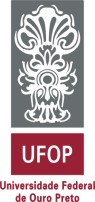 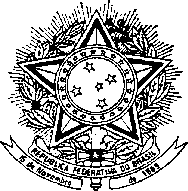 MINISTÉRIO DA EDUCAÇÃOUNIVERSIDADE FEDERAL DE OURO PRETOEscola de Minas – Departamento de Engenharia MecânicaPrograma de Pós-graduação em Engenharia Mecânica - PROPEMFormulário de RecursoNome do candidatoTelefone:E-mail:Justificativa:Local e Data:Assinatura:Campus Universitário, Morro do Cruzeiro. CEP: 35400-000 Ouro Preto – MG Home page: www.propem.ufop.br E-mail: propem@ufop.edu.br - Fone: (31) 3559-1482